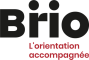 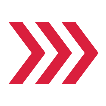 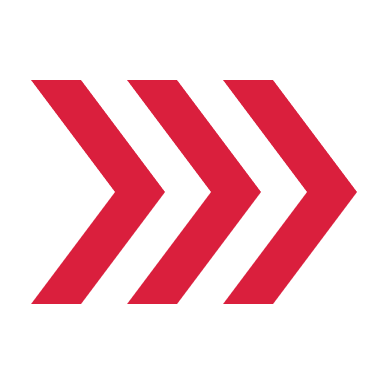 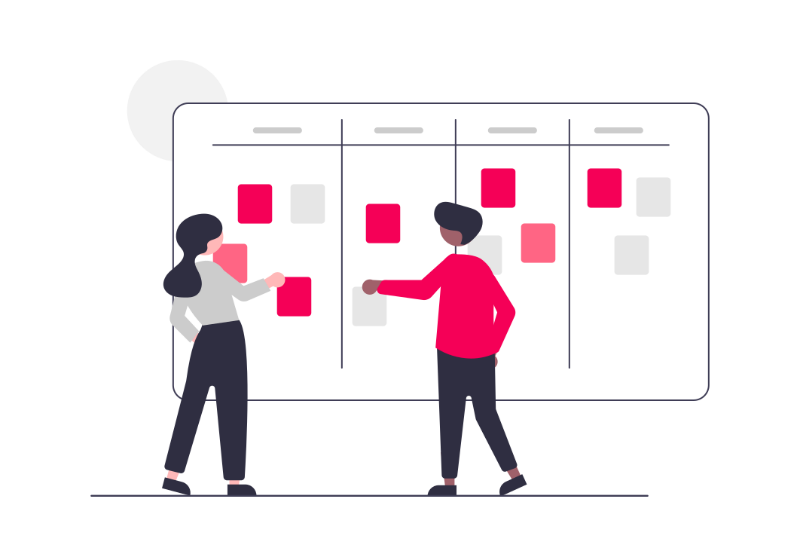 Objectif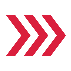 L’objectif de ce référentiel est double :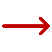 Structurer l’accompagnement à l’orientation des lycéens autour d’éléments repèresGuider l’action et la réflexion de l’élève en lui proposant des points d’entrée privilégiés pour sa démarche d’orientationApproche(s) Les compétences à s’orienter peuvent être définies comme l’ensemble des savoirs, savoir-faire et savoir-être nécessaires à l’élaboration et à la mise en œuvre de décisions d’orientation autonomes et éclairées, dans une perspective d’orientation tout au long de la vie.Si les compétences à s’orienter du lycéen répondent à une logique de développement et de progression, celle-ci demeure éminemment subjective, non linéaire et variable d’un élève à l’autre. Plus généralement, la démarche d’orientation au lycée est intimement liée au développement de l’identité à l’adolescence et en traduit la dimension tout à la fois progressive, dynamique, itérative, mais aussi individuelle, interdisant en cela toute approche normative par stades successifs ou étapes prédéfinies. Respecter et prendre en compte les différences interindividuelles dans l’accompagnement à l’orientation est primordial.C’est pourquoi il n’a pas été introduit de paliers ni de niveaux de maîtrise dans le référentiel. Les points d’entrée proposés rendent possible en revanche un auto-positionnement continu des lycéens dans leur démarche d’orientation et nourrissent leur réflexivité.Il est aussi possible de définir une progressivité des compétences à s’orienter fondée sur la nature et la force des liens que l’élève tisse progressivement entre les situations et lui-même. Plus l’élève devient capable de tisser ces liens, plus il donnera du sens à son action, en comprendra les enjeux pour la construction de son parcours et en tirera profit pour son propre développement et la construction progressive de son autonomie.Le référentiel vise à éclairer les processus en jeu dans l’orientation, en lien avec le développement de l’identité à l’adolescence et à l’âge jeune adulte. Il est ainsi structuré autour de deux axes permettant d’expliciter ces processus. StructureLe premier axe réfère aux processus d’exploration et d’engagement qui sont centraux dans la construction d’un parcours d’orientation au lycée : L’exploration fait référence à un processus de recherche de différentes alternatives pour soi dans les études ou les activités professionnelles. On peut la définir comme un comportement de résolution de problème visant à construire de l’information à propos de soi ou de son environnement pour éclairer une future décision. L’engagement correspond à l’adhésion progressive à un ensemble de valeurs et de buts. Il s’agit de prises de position face aux possibilités explorées, qui conduisent à la formulation de choix et à la possibilité d’agir. Le deuxième axe renvoie à deux perspectives complémentaires du développement de l’identité à l’adolescence :  Le développement du « soi privé » qui correspond à la connaissance de soi par la réflexion de l’élève sur lui-même (relation au monde interne). Le développement du « soi social » qui correspond à la connaissance de soi par l’action de l’élève sur son environnement (relation au monde externe).Le référentiel est ainsi structuré en quatre domaines autour de ces deux axes (relation au monde interne/relation au monde externe et exploration/engagement).Il est possible de schématiser l’ensemble de la structure de la façon suivante : 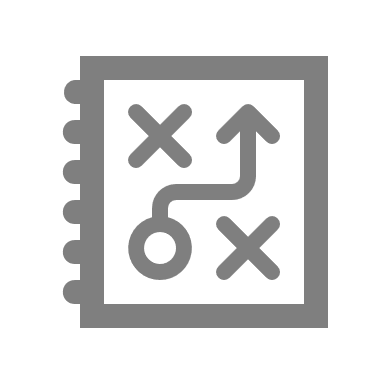 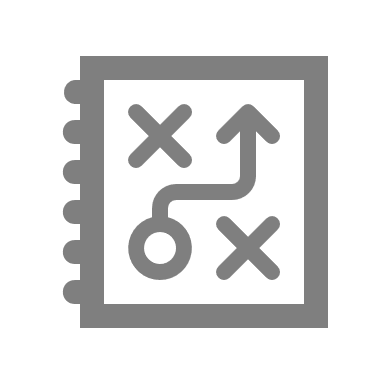 Les quatre domaines sont interconnectés et interagissent les uns avec les autres. Ainsi, si chacun d’entre eux peut constituer un point d’entrée privilégié de la démarche d’orientation du lycéen, en fonction de ses besoins spécifiques ou ponctuels, les activités et recherches menées par l’élève permettent généralement d’aborder plusieurs domaines simultanément.Chaque domaine peut être caractérisé par un ensemble d’éléments repères décrits ci-après qui orientent la réflexion des lycéennes et lycéens et facilitent la mise en œuvre de la démarche.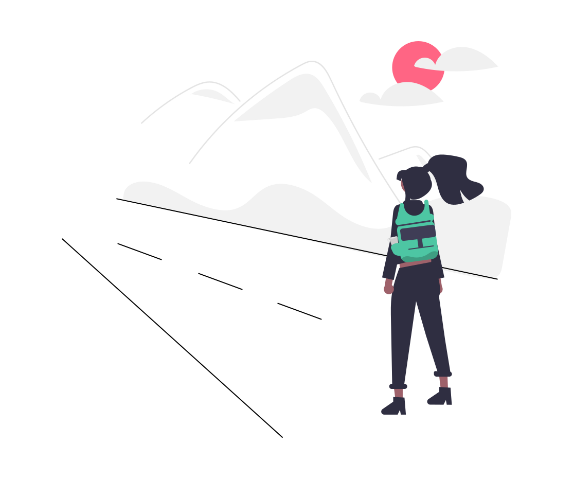 Analyser ses expériences passées et présentes L’élève apprend à analyser son expérience pour définir et comprendre ses intérêts, ses compétences, ses valeurs. Il prend en compte, dans les expériences vécues, ce qui est significatif pour lui en analysant ce qui a pu l’interpeller et avoir du sens pour lui. Il prend conscience de sa manière d’apprendre, de la manière dont il aime apprendre, des modalités de travail dans lesquelles il se sent en réussite.S’imaginer dans le futurL’élève identifie des repères qui peuvent le guider : des engagements, des parcours, des valeurs, des manières d’exercer une activité, chez des personnes rencontrées ou connues, contemporaines ou historiques. Il imagine des expériences ou des scénarios qu’il aimerait vivre dans le futur. Il prend en compte ces repères importants pour lui afin de s’engager dans la construction de son parcours.S’affirmer progressivement L’élève gagne progressivement confiance en lui en prenant conscience de ses atouts, de sa motivation, de ses capacités. Il développe son sentiment d’efficacité personnelle dans différentes activités ou situations d’apprentissage. Il prend conscience des influences et des déterminismes sociaux, sexués (…) qui agissent sur lui et adopte peu à peu une position personnelle vis-à-vis de ces éléments.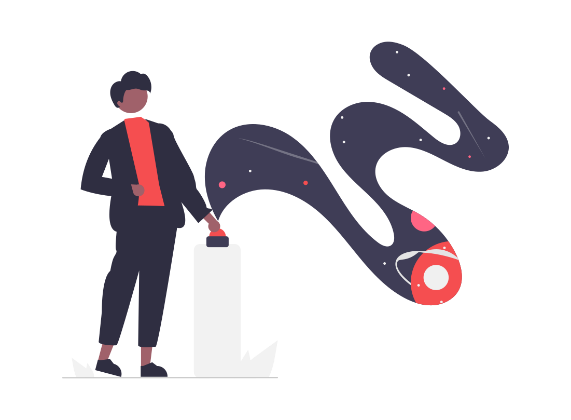 Explorer au-delà de ses premières idéesL’élève explore des formations, des métiers et des environnements nouveaux ou inconnus pour lui. Il remet en question ses représentations initiales, ses critères spontanés de recherche et fait preuve de curiosité. Il vérifie ses informations à partir de sources fiables et diversifiées. Approfondir ses connaissancesL’élève approfondit ses recherches sur les environnements de travail, les métiers et les formations qui pourraient l’intéresser pour mieux connaître leurs réalités et leurs contraintes afin de pouvoir s’y projeter concrètement. Il interroge et enrichit ses représentations avec des informations nouvelles, actualisées et des points de vue différents.Donner du sens à ses recherchesL’élève utilise et compare différentes sources d’informations dont il interroge la fiabilité et la pertinence pour lui. Il intègre le résultat de ses recherches et démarches à l’élaboration de ses perspectives d’orientation. Il s’interroge sur ce qui fait sens pour lui dans les apprentissages scolaires, les études et le monde du travail.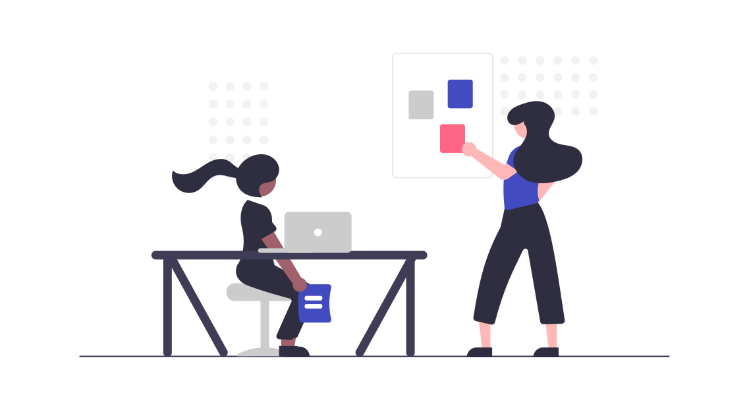 Mener des actions concrètesL’élève agit et interagit pour ouvrir ses horizons. Il conduit des actions concrètes qui l’amènent à expérimenter au-delà de ses premières intentions. Il met à l’épreuve ses intérêts, ses projets, ses intentions par l’investissement dans des activités nouvelles. Il provoque des opportunités de rencontres et de recherches, des occasions de découverte. Interagir pour préciser ses choixL’élève partage son cheminement et son questionnement sur son orientation avec autrui (parents, professeurs, camarades …) pour clarifier ses intentions, ses projets. Ces interactions l’aident à prendre du recul et à se donner le temps de l’échange et de la réflexion avant de faire des choix. Il comprend l’intérêt de faire réseau, de coopérer avec d’autres personnes pour partager et enrichir son regard sur son environnement et sur lui-même.Chercher du soutien pour persévérerL’élève ose solliciter l’aide des autres, recherche du soutien pour préserver sa confiance en l’avenir, se mobiliser sur ses apprentissages, se motiver et persévérer dans ses démarches. Il se saisit et se nourrit des encouragements et plus largement de la reconnaissance qu’il reçoit dans des domaines variés, à l’école ou en dehors, pour appréhender sa valeur et préciser le sens de son engagement.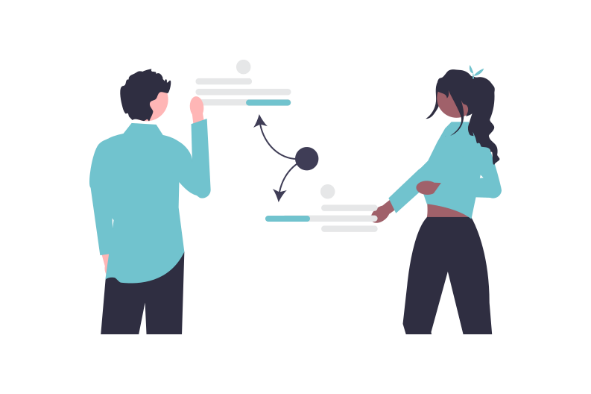 Élaborer des scénariosL’élève construit plusieurs projets et envisage différentes manières d’atteindre des objectifs. Il prend en compte les incertitudes et les obstacles pour construire des alternatives. Il anticipe ces alternatives en prenant en compte les attendus et les conditions matérielles des futurs stages ou formations.Organiser, planifierL’élève planifie ses actions d’orientation en acceptant ses propres incertitudes. Il prend en compte les échéances et les délais. Il se fixe des démarches et des objectifs atteignables et détermine ses priorités d’action. Il s’adapte en fonction d’imprévus, d’éléments nouveaux. Il planifie différentes candidatures à des formations. Décider, s’engagerL’élève définit ses choix et ses critères de choix, et les hiérarchise, le cas échéant. Il prend des décisions d’orientation en cohérence avec ses valeurs et en étant conscient des influences sociales et familiales qui agissent sur lui, afin de pouvoir se reconnaître dans ses choix. Il se montre capable de verbaliser ses choix de manière argumentée. Il a conscience, après-coup, d’avoir fait des choix éclairés.